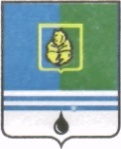 Управление ОБРАЗОВАНИЯАдминистрации города КогалымаПРИКАЗО создании муниципальной конкурсной комиссии для осуществления экспертизы материалов педагогических работников, обучающихся, выдвигаемых на получение грантов Администрации города Когалыма           С целью реализации муниципальной программы «Развитие образования в городе Когалыме», утвержденной постановлением Администрации города Когалыма от 11.10.2013 № 2899, в соответствии с постановлением Администрации города Когалыма от 09.02.2018 №330 «О конкурсе на получение грантов Администрации города Когалыма в сфере образования в 2018 году»ПРИКАЗЫВАЮ:          1. Утвердить:          1.1. состав муниципальной конкурсной комиссии (по номинациям) для осуществления экспертизы материалов педагогических работников, обучающихся, выдвигаемых на получение грантов Администрации города Когалыма согласно приложению 1;         1.2. график проведения заседаний муниципальной конкурсной комиссии для осуществления экспертизы материалов, педагогических работников, обучающихся, выдвигаемых на получение грантов Администрации города Когалыма согласно приложению 2.        2. Секретарю муниципальной конкурсной комиссии Тарасовой З.М. подвести итоги работы муниципальной конкурсной комиссии в срок до 05.06.2018 года.       3. Контроль за исполнением данного приказа оставляю за собой.Заместитель начальника Управления образования       А.Н. Лаврентьева 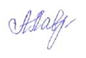 Тарасова З.М.93636Приложение 1 к приказу Управления образованияот «10» мая 2018 года №371Состав муниципальной конкурсной комиссии для осуществления экспертизыматериалов педагогических работников, обучающихся, выдвигаемых на получение грантов Администрации города КогалымаПредседатель муниципальной конкурсной комиссии: Гришина С.Г. - начальник управления образования Администрации города Когалыма;Секретарь муниципальной конкурсной комиссии: Тарасова З.М. - специалист-эксперт отдела организационно - педагогической деятельности управления образования Администрации города Когалыма;Члены муниципальной конкурсной комиссии по номинациям: «Лучший учитель (педагог) общеобразовательной организации»Симакова Л.Н. – заместитель директора МАОУ СОШ №1; руководитель группы;Серегина Г.И. - учитель истории и обществознания МАОУ «Средняя школа №3», Грачёва Л.А. – заместитель директора МАОУ «Средняя школа №5»;Морозова М.В. – учитель русского языка и литературы МАОУ СОШ №1, получатель гранта Президента РФ и Администрации города Когалыма в 2017 году;Мазур М.С. - председатель Совета профсоюза работников образования города Когалыма; «Лучший педагог (преподаватель) дополнительного образования»Муштаева И.Н. – специалист-эксперт отдела по общему и дополнительному образованию управления образования Администрации города Когалыма, руководитель группы; Верховская Е.А. – специалист-эксперт отдела организационно-педагогической деятельности управления образования Администрации города Когалыма;Нарожная О.Г. – заместитель директора МАОУ СОШ №1;Серебренникова В.Г. – педагог дополнительного образования МАОУ «Средняя школа №3»;Алькина Н.И. – педагог дополнительного образования МАОУ «Средняя школа №5»;«Лучший учитель начальных классов»Абдреева Н.П. – специалист-эксперт отдела по общему и дополнительному образованию управления образования Администрации города Когалыма, руководитель группы;Пластинина Е.В. – учитель начальных классов МАОУ «Средняя школа №3»;Анисимова Е.В. – учитель начальных классов МАОУ «Средняя школа №6»;Карасёва М.Н. – учитель начальных классов МАОУ СОШ №7;Москвина Н. С. - учитель начальных классов МАОУ «Средняя школа №8»«Лучший педагог (воспитатель) дошкольной образовательной организации»Есаулкова Л. Е. - главный специалист отдела дошкольного образования управления образования Администрации города Когалыма, руководитель группы;Шамсутдинова И.С. - заведующий МАДОУ «Берёзка»;Мокан Д.Г. - заведующий МАДОУ «Буратино»;Идиатуллина Л.М. - старший воспитатель МАДОУ «Сказка»;Бойко С.П., заместитель заведующего МАДОУ «Чебурашка»;«Лучший ученик общеобразовательной школы»Власенко М.Г. - заместитель начальника отдела по общему и дополнительному образованию управления образования Администрации города Когалыма, руководитель группы;Газизова А.Х. – заместитель директора МАОУ «Средняя школа №3»;Каримова З.Ш. - методист МАУ «Межшкольный методический центр города Когалыма»;Медвинская В.В. - методист МАУ «Межшкольный методический центр города Когалыма»; Мехтиев Д.И. – главный специалист отдела координации общественных связей Администрации города Когалыма; «Самый классный классный»Петряева А. В. - руководитель МАУ «Межшкольный методический центр города Когалыма», руководитель группы;Жгунова О.В. - главный специалист отдела по общему и дополнительному образованию управления образования Администрации города Когалыма;Муквич Т.Е. – учитель начальных классов МАОУ СОШ №1, обладатель гранта Администрации города 2017 года в номинации «Самый классный классный»;Гибадуллина Л.М. – педагог дополнительного образования МАУ ДО «Дом детского творчества»;Козынцева С.Л. – заместитель руководителя МАУ «Межшкольный методический центр города Когалыма».Приложение 2 к приказу Управления образованияот «10» мая 2018 года №371График проведения заседаний муниципальной конкурсной комиссии по экспертизе материалов педагогических работников, обучающихся, выдвигаемых на получение грантов Администрации города КогалымаОт«10»мая2018г.№371№п/пНазвание номинацииДата, время, место проведенияРуководитель группы1.«Лучший учитель (педагог) общеобразовательной организации»29.05.2018, 14.00, управление образования, каб.417Симакова Л.Н.2.«Лучший педагог, преподаватель дополнительного образования»23.05.2018, 15.00, управление образования, каб.419Муштаева И.Н.3.«Лучший учитель начальных классов»28.05.2018, 10.00, каб.418Абдреева Н.П.4.«Лучший педагог (воспитатель) дошкольной образовательной организации»30.05.201809.00, управление образования, каб.403Есаулкова Л.Е.5.«Лучший ученик общеобразовательной школы»23.05.2018, 14.00, управление образования, каб.418Власенко М.Г.6.«Самый классный классный»22.05.2018, 15.00, управление образования, каб.415Петряева А.В.